ЛЕКТИРА и остала дјела за четврти разред у школској 2021/2022. годиниСавремена поезијаМиодраг Павловић, 87 песама (избор)Васко Попа, Кора, Усправна земља (избор) Десанка Максимовић, Тражим помиловање (избор)Жак Превер, Пјесме (избор)Мак Диздар, Камени спавач (избор)Бранко Миљковић, Ватра и ништа (избор)Весна Парун, Пјесме (избор)Стеван Раичковић, Камена успаванкаМатија Бећковић, Вера ПавлодољскаДушко Трифуновић, Пјесме (избор)Добрица Ерић, Свет у сунцокретуПопуларна пјесма савременог кантаутора или групеСавремена прозаФ.М. Достојевски, Злочин и казнаАлбер Ками, СтранацВладан Десница, Прољећа Ивана ГалебаИво Андрић, Проклета авлија, Разговор са Гојом, На Дрини ћупријаМирослав Крлежа, Повратак Филипа ЛатиновићаМеша Селимовић, Дервиш и смртХерман Хесе, Степски вук или ДемијанПауло Коељо, Алхемичар или други популарни романСавремена драмаСамјуел Бекет, Чекајући ГодоаБорислав Михајловић Михиз, Бановић Страхиња или Душан Ковачевић, Балкански шпијунСМЈЕРНИЦЕ:1. Прочитати дјело;2. Након читања слиједи ишчитавање (читање појединих дијелова, важних тренутака, које је писац акцентовао, психолошких дијелова…);3. Начинити план читања, записивати дијелове и објашњења;4. Издвојити цитате(мудре мисли) и записати их;5. Подијелити ликове (главне и споредне) сагледавањем свих елемената у карактеризацији ликова (физичка, психолошка, философска, лингвистичкa).УЖИВАЈТЕ У ЧИТАЊУ СВАКОГ НОВОГ ДЈЕЛА. То је још један прозор у свијет, нова спознаја, ново откровење!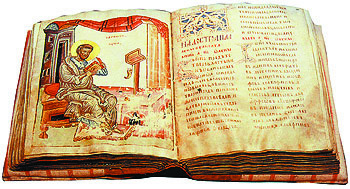 